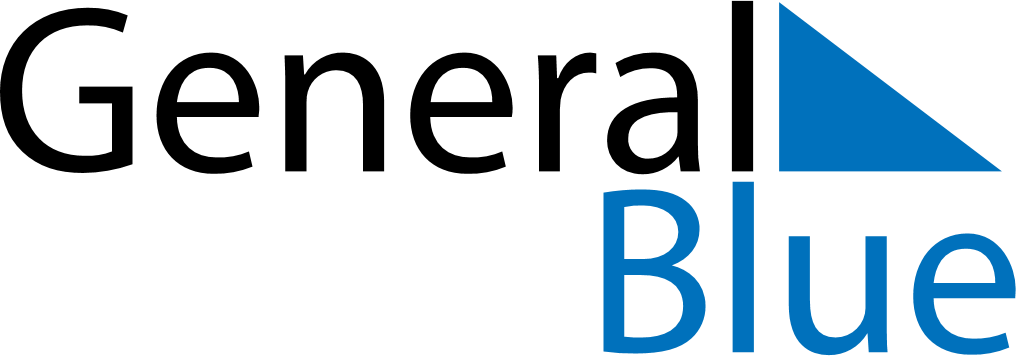 June 2019June 2019June 2019June 2019Burkina FasoBurkina FasoBurkina FasoSundayMondayTuesdayWednesdayThursdayFridayFridaySaturday123456778End of Ramadan (Eid al-Fitr)910111213141415Pentecost1617181920212122232425262728282930